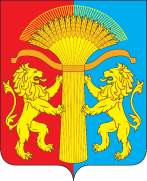                        АДМИНИСТРАЦИЯ КАНСКОГО РАЙОНА                                      КРАСНОЯРСКОГО КРАЯ                                              ПОСТАНОВЛЕНИЕ20.10.2017                       	  г. Канск                                 № 479-пг        Об утверждении Системы мониторинга состояния систем теплоснабжения Канского района В соответствии со ст. 20  Федерального закона от 27.07.2010 № 190-ФЗ «О теплоснабжении», на основании приказа Министерства энергетики РФ от 12.03.2013 № 103 «Об утверждении правил оценки готовности                          к отопительному периоду», в целях эффективного проведения проверки готовности к отопительному периоду, согласно дополнительным соглашениям к Соглашениям о передаче осуществления части полномочий органов местного самоуправления поселений Канского района муниципальному образованию Канский район на 2017-2018 годов, руководствуясь ст. ст. 38, 40 Устава Канского района  ПОСТАНОВЛЯЮ:              1. Утвердить  Систему мониторинга состояния систем теплоснабжения Канского района, согласно приложению № 1 к настоящему постановлению.         2. Контроль за исполнением настоящего постановления возложить на Первого заместителя Главы Канского района О.В. Витман.       3. Настоящее постановление вступает в силу в день, следующий за днем опубликования в официальном печатном издании «Вести Канского района» и подлежит размещению на официальном сайте муниципального образования Канский район в информационно-телекоммуникационной сети «Интернет».Глава Канского района                                                                 А.А. ЗаруцкийПриложение №1к постановлению администрации Канского районаот 20 октября 2017№  479-пгСистема мониторинга состояния системы теплоснабжения1. Система  мониторинга состояния системы теплоснабжения – это комплексная система наблюдений, оценки и прогноза состояния тепловых сетей ( далее – система мониторинга)    Целями создания и функционирования системы мониторинга теплоснабжения являются повышение надежности и безопасности систем теплоснабжения, снижение затрат на проведение аварийно-восстановительных работ посредством реализации мероприятий по предупреждению, предотвращению, выявлению и ликвидации аварийных ситуаций.2. Основными задачами системы мониторинга являются:    Сбор, обработка и анализ данных о состоянии объектов теплоснабжения, статистических данных об аварийности на системах теплоснабжения и проводимых на них ремонтных работ;    Оптимизация процесса составления планов проведения ремонтных работ на теплосетях;    Эффективное планирование выделения финансовых средств на содержание и проведения ремонтных работ на теплосетях.3. Функционирование системы мониторинга осуществляется на объективном и территориальном ( муниципальном) уровнях.    На объективном уровне организационно-методические руководство и координацию деятельности системы мониторинга осуществляют организации эксплуатирующие и обслуживающие теплосети.    На территориальном (муниципальном) уровне организационно-методическое руководство и координацию деятельности системы мониторинга осуществляет МКУ «УС, ЖКХ и ООПС администрации Канского района»4. Система мониторинга включает в себя:    - сбор данных;    - хранение, обработку и предоставление данных;    - анализ и выдачу информации для принятия решения.4.1. Сбор данныхСистема сбора данных мониторинга за состоянием тепловых сетей объединяет в себе все существующие методы наблюдения за тепловыми сетями на территории муниципального образования.В систему сбора данных вносятся данные по проведенным ремонтам и сведения, накапливаемые эксплуатационным персоналом.     Собирается следующая информация:     - паспортная база данных технологического оборудования прокладок тепловых сетей;     - расположение смежных коммуникаций в 5-ти метровой зоне вдоль прокладки теплосети, схема дренажных и канализационных сетей;     - исполнительная документация в электронном виде     - данные о грунтах в зоне прокладки теплосети     - сбор данных организуется на бумажных носителях и вводится в базу данных (ЕДДС)     - анализ данных для управления производится специалистами организаций, осуществляющей эксплуатацию и обслуживание тепловых сетей. На основе анализа базы данных принимается соответсвующее решение.4.2. анализ и выдача информации  для принятия решения.     - Система анализа и выдачи информации  в тепловых сетях направлена на решение задачи оптимизации планов ремонта на основе выбора из сетей, имеющих повреждения, самых надежных, исходя из заданного объема финансирования.    - Основным источником информации для статистической обработки данных являются результаты гидравлических испытаний в ремонтный период, которые применяются как основной метод диагностики и планирования ремонтов и перекладок тепловых сетей.    Данные мониторинга накладываются на актуальные паспортные характеристики объекта в целях выявления истинного состояния объекта, исключения ложной информации и принятия оптимального управленческого решения. 